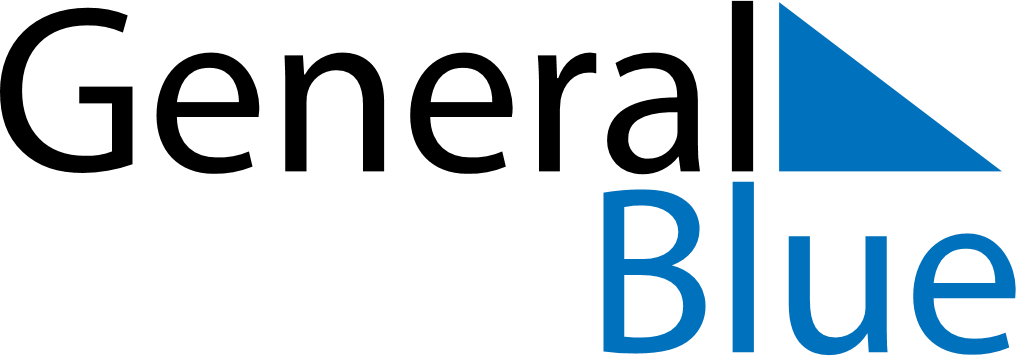 2019 – Q2South Sudan  2019 – Q2South Sudan  2019 – Q2South Sudan  2019 – Q2South Sudan  2019 – Q2South Sudan  AprilAprilAprilAprilAprilAprilAprilSundayMondayTuesdayWednesdayThursdayFridaySaturday123456789101112131415161718192021222324252627282930MayMayMayMayMayMayMaySundayMondayTuesdayWednesdayThursdayFridaySaturday12345678910111213141516171819202122232425262728293031JuneJuneJuneJuneJuneJuneJuneSundayMondayTuesdayWednesdayThursdayFridaySaturday123456789101112131415161718192021222324252627282930May 16: SPLA DayJun 5: End of Ramadan (Eid al-Fitr)